Bydgoszcz, dnia 26.08.2020 r.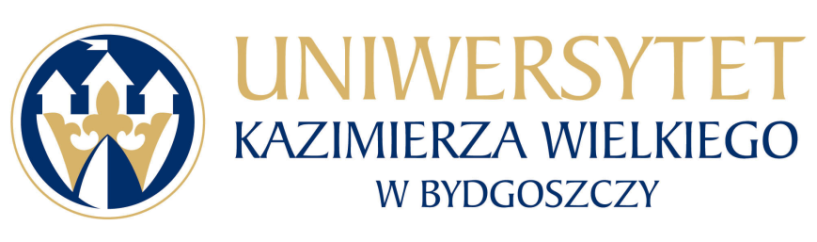 Uniwersytet Kazimierza Wielkiego w BydgoszczyAdres: 85-064 Bydgoszcz,ul. Chodkiewicza 30ZAPYTANIE OFERTOWE NR UKW/DZP-282-ZO-54/2020Uniwersytet Kazimierza Wielkiego w Bydgoszczy ul. Chodkiewicza 30, 85-064 Bydgoszcz występuje z Zapytaniem Ofertowym na realizację zamówienia:Tytuł zamówienia: Realizacja dwukierunkowej transmisji on-line w sieci Internet wraz z rejestracją w jakości HD konferencji pn. „XXV Polish-Slovak Scientific Conference on Machine Modelling and Simulations (MMS 2020)” w terminie 8-11 września 2020 r. w obiekcie hotelowym na terenie powiatu świeckiego.Rodzaj zamówienia: usługaOpis przedmiotu zamówienia: 3.1 Przedmiotem zamówienia jest usługa polegająca na przygotowaniu, organizacji i realizacji dwukierunkowej transmisji on-line w sieci Internet wraz z rejestracją w jakości HD konferencji pn. „XXV Polish-Slovak Scientific Conference on Machine Modelling and Simulations (MMS 2020)” w terminie 8-11 września 2020 r. w obiekcie hotelowym na terenie powiatu świeckiego, zwanej dalej „konferencją”, w tym jej poszczególnych paneli, zwanych dalej „panelami”, organizowanej przez Uniwersytet Kazimierza Wielkiego w Bydgoszczy.Konferencja organizowana jest w systemie mieszanym: uczestnictwo bierne (oglądanie) i czynne (prezentowanie referatów) stacjonarne (ok 50%) oraz online (ok 50%); łączna liczba referatów ok 100.3.2 Realizacja przedmiotu zamówienia polegać będzie na zapewnieniu:streamingu do Internetu w jakości co najmniej HD (720p) na łączu 50 Mbit/s / 50 Mbit/s istniejącym w wybranym obiekcie hotelowym w województwie kujawsko-pomorskim , rejestracji dwukierunkowej transmisji on-line – uczestnicy bierni oglądają wystąpienia i mają możliwość zadawania pytań; uczestnicy czynny prezentują referaty i odpowiadają na pytania :pierwszy dzień konferencji (08.09.): jeden panel (panel popołudniowy) trwający 3 godziny,drugi dzień konferencji (09.09.): dwa panele (panel przedpołudniowy i popołudniowy),każdy trwający 3 godziny x 3 równoległe sesje tematyczne w 3 odrębnych salach,trzeci dzień konferencji (10.09.): jeden panel (panel popołudniowy) trwający 3 godziny x 3 równoległe sesje tematyczne w 3 odrębnych salach,czwarty dzień konferencji (11.09.): jeden panel (panel przedpołudniowy) trwający 3 godziny,zapewnieniu odpowiedniego oprogramowania i sprzętu technicznego niezbędnego do realizacji usługi, w tym zarówno transmisji paneli konferencji do uczestników online, jak również transmisji wypowiedzi/pytań uczestników online do sal poszczególnych paneli ich moderatorów oraz uczestników lokalnych,przekazanie nagranego materiału ze spotkania oraz przygotowanie i edycja 5 spotów w jakości i formacie telewizyjnym (o zróżnicowanym czasie trwania od 30 sekund do 5 minut),konferencja, której dotyczy transmisja on-line odbędzie się w wybranym obiekcie hotelowym na terenie powiatu świeckiegodojazd, noclegi i wyżywienie – we własnym zakresie Wykonawcy3.3 Wykonawca zapewni pełną obsługę prowadzonych transmisji, w szczególności: zapewni streaming w jakości SD, HD (720p); zapewni streaming do internetu (od 500kb/s do 1050 kb/s): rozdzielczość 640x360px (m.in. 512 kb/s) lub 1280x720px (m.in. 1024 kb/s); wykorzysta istniejące okablowanie sal oraz do sieci internet o przepustowości min 50 Mbit/s 
w obie strony. zapewni infrastrukturę umożliwiającą w tym samym czasie odtwarzanie transmisji on-line w czasie rzeczywistym przez min. 50 - max. 120 użytkowników wyświetli prezentacje pokazywane w ramach Wydarzenia wprost z monitora komputera, 
z którego dana prezentacja jest realizowana; zarejestruje (nagra) poszczególne transmisje Wydarzeń w jakości HD; opublikuje poszczególne transmisje w czasie rzeczywistym  (on-line) konferencji (np. poprzez przekazanie kodu do transmisji przed rozpoczęciem konferencji); zapewnieni wysokiej wydajności usługi, niezawodność i nieprzerwany dostęp podczas transmisji zapewni profesjonalny sprzęt umożliwiający zarejestrowanie oraz transmisję on-line (w czasie rzeczywistym), minimum 3 (trzy) kamery HD z możliwością podpięcia dodatkowych kamer wraz z podłączeniem do nagłośnienia znajdującego się na miejscu wydarzenia oraz cyfrowy mikser HD. W swoich zasobach sprzętowych Wykonawca powinien posiadać dodatkowy sprzęt, który umożliwi realizację usługi np. głośniki, mikrofony, statywy do mikrofonów oraz oświetlenie itp.; umożliwi dostęp do transmisji on-line w czasie rzeczywistym dla oglądających; przygotuje i przekaże informacje o liczbie oglądających w terminie do 7 dni roboczych od zakończenia transmisji; zapewni odpowiedni poziom jakości dźwięku i obrazu oraz możliwość regulowania skali dźwięku i obrazu („pełen ekran”) w odtwarzaczu video; zapewni odtwarzacz video współpracujący co najmniej z następującymi przeglądarkami internetowymi (obecnie istniejącymi/aktualnymi na rynku): Internet Explorer, Chrome, Opera, Firefox, Safari oraz z systemami operacyjnymi z rodziny: Windows, Linux, Mac OS X;  zarejestrowane pliki video z Wydarzeń Wykonawca dostarczy Zamawiającemu w formacie: MP4 (HD 720p, 5 mb/s lub większym w zależności od zapotrzebowania Zamawiającego) oraz innych wg potrzeby Zamawiającego. Przekazanie materiałów (materiałów zmontowanych w ten sposób, że zawierać będą tylko relację Wydarzenia z wyłączeniem ewentualnych przerw, oczekiwań na rozpoczęcie itp.) poprzez przesłanie w wersji elektronicznej na adres Zamawiającego lub poprzez udostępnienie przez Wykonawcę plików do pobrania na swoim ftp. Dopuszcza się możliwość przygotowania materiału filmowego w postaci filmów o zróżnicowanym czasie – po ustaleniach z Zamawiającym Organizacja konferencji będzie zgodna z obowiązującymi zaleceniami Głównego Inspektoratu Sanitarnego uwzględniające specyfikę działania w zakresie aktualnej sytuacji epidemiologicznej związanej z koronawirusem.Wykonawca zapewni zabezpieczenie transmisji konferencji poprzez przekazanie Loginu i hasła, bądź kodu dostępu wyłącznie dla uprawnionych użytkowników. Przekazanie niniejszych danych dostępowych powinno nastąpić nie później niż na 3 dni kalendarzowe przed terminem rozpoczęcia konferencji3.4 Wykonawca gwarantuje:Dostawę i sprawdzenie na miejscu oprogramowania i sprzętu niezbędnego do realizacji przedmiotu zamówienia,Przed każdym panelem rozstawienie i sprawdzenie z odpowiednim wyprzedzeniem niezbędnego wyposażenia na miejscu realizacji usługi,uprzątnięcie ww. sprzętu na koniec konferencji.3.5 	Ponadto Wykonawca zobowiązany jest do:a)	przestrzegania przepisów sanitarno-epidemiologicznych, BHP, PPoż.,b)	zagwarantowania wysokiej jakości świadczonej usługic)	w razie potrzeb będzie się stosował do regulacji właściwych organów dotyczących bezpieczeństwa w obliczu pandemii  COVID-19.3.6 Inne dodatkowe postanowienia istotne dla realizacji umowy:Zamawiający poda konkretne miejsce realizacji usługi najpóźniej do 3 dni kalendarzowych przed terminem rozpoczęcia konferencji.W przypadku konieczności odwołania konferencji z przyczyn związanych z ograniczeniami wynikającymi ze stanu epidemii SARS-CoV-2, Zamawiający ustali z Wykonawcą nowy termin konferencji w terminie najbliższych 12 miesięcy od dnia odwołania ograniczeń, jednak nie później niż do 31.12.2021 r. 4. Termin realizacji zamówienia: 08.09.-11.09.2020 r.5. Opis sposobu obliczania ceny:Cena oferty powinna zawierać wszystkie koszty wykonania usługi z należyta starannością.Cena oferty powinna obejmować pełny zakres prac określonych w zapytaniu oraz uwzględniać wszystkie koszty związane z wykonaniem przedmiotu zamówienia. Wykonawca nie będzie mógł żądać podwyższenia wynagrodzenia, chociażby w czasie zawarcia umowy nie można było przewidzieć rozmiaru lub kosztów tych świadczeń. Za ustalenie świadczeń obejmujących przedmiot zamówienia oraz sposób przeprowadzenia na tej podstawie kalkulacji ofertowego wynagrodzenia odpowiada wyłącznie Wykonawca. W wyniku nieuwzględnienia okoliczności, które mogą wpłynąć na cenę zamówienia Wykonawca ponosić będzie skutki błędów w ofercie. Od Wykonawcy wymagane jest szczegółowe zapoznanie się z przedmiotem zapytania ofertowego, a także sprawdzenie warunków wykonania zamówienia oraz skalkulowania ceny oferty z należytą starannością.6. Kryteria wyboru oferty:6.1. Zamawiający oceni i porówna jedynie te oferty, które:a) zostaną złożone przez Wykonawców nie wykluczonych przez Zamawiającego z niniejszego postępowania;b) nie zostaną odrzucone przez Zamawiającego.6.2. Oferty zostaną ocenione przez Zamawiającego w oparciu o następujące kryteria i ich znaczenie:Dokonywanie oceny Zamawiający dokona na podstawie następujących wzorów:dla kryterium „cena”:C= Cn / Co x 100 pkt x 85%gdzie:C = przyznane punkty za cenęCn= najniższa cena ofertowa (brutto) spośród ważnych ofertCo= cena oferty ocenianejCena to wartość wyrażona w jednostkach pieniężnych uwzględniająca podatek VAT oraz podatek akcyzowy jeżeli na podstawie odrębnych przepisów sprzedaż podlega obciążeniu podatkiem VAT oraz podatkiem akcyzowym. W kryterium tym Wykonawca może otrzymać maksymalnie 85 pkt.dla kryterium „ Doświadczenie”W kryterium tym Zamawiający będzie oceniał doświadczenie wykonawcy w prowadzeniu dwukierunkowych transmisji on-line w czasie rzeczywistym. O udzielenie zamówienia mogą ubiegać się Wykonawcy, którzy posiadają doświadczenie polegające na należytym wykonaniu, co najmniej 10 dwukierunkowych, udokumentowanych transmisji on-line w czasie rzeczywistym, przy czym czas trwania przekazu internetowego każdej z nich był nie krótszy niż 2 godziny zegarowe, w okresie ostatnich trzech lat przed upływem terminu składania ofert. W celu potwierdzenia spełnienia ww. warunku udziału w postepowaniu, Wykonawcy złożą stosowne oświadczenie zawarte w formularzu oferty.Zamawiający przed udzieleniem zamówienia, wezwie Wykonawcę, którego oferta została najwyżej oceniona, do złożenia w wyznaczonym, nie krótszym niż 3 dni, terminie wykazu zrealizowanych usług ( transmisji) z podaniem przedmiotu usługi, dat wykonania, oraz załączenie dowodów (protokoły odbioru), że zostały wykonane należycie.Zasady przyznawania punktów w kryterium „doświadczenie”:10 transmisji – 5 pkt15 transmisji – 10 pkt20 i więcej transmisji– 15 pktW kryterium Wykonawca może uzyskać maksymalnie 15 pkt.
7. Sposób przygotowania oferty:7.1 Każdy Wykonawca może złożyć tylko jedną ofertę.7.2  Oferty należy przesłać poprzez platformę zakupową.7.3 Oferta musi być podpisana przez osoby upoważnione do reprezentowania Wykonawcy (Wykonawców wspólnie ubiegających się o udzielenie zamówienia).7.4.	Ofertę należy przygotować na załączonym formularzu, w formie elektronicznej, w języku polskim, podpisany formularz ofertowy i inne dokumenty należy zeskanować i wysłać drogą elektroniczną używając platformy zakupowej.7.5.	Wykonawca ponosi wszelkie koszty związane z przygotowaniem i złożeniem oferty.7.6.	Oferta oraz wszelkie załączniki muszą być podpisane przez osoby upoważnione do reprezentowania Wykonawcy. Oznacza to, iż jeżeli z dokumentu (ów) określającego (ych) status prawny Wykonawcy(ów) lub pełnomocnictwa (pełnomocnictw) wynika, iż do reprezentowania Wykonawcy(ów) upoważnionych jest łącznie kilka osób dokumenty wchodzące w skład oferty muszą być podpisane przez wszystkie te osoby.7.7.	Upoważnienie osób podpisujących ofertę do jej podpisania musi bezpośrednio wynikać z dokumentów dołączonych do oferty. Oznacza to, że jeżeli upoważnienie takie nie wynika wprost z dokumentu stwierdzającego status prawny Wykonawcy (odpisu z właściwego rejestru lub zaświadczenia o wpisie do ewidencji działalności gospodarczej) to do oferty należy dołączyć skan oryginału lub skan poświadczonej kopii stosownego pełnomocnictwa wystawionego przez osoby do tego upoważnione.8. Termin składania ofert:1) Ofertę należy złożyć przez platformę zakupową w nieprzekraczalnym terminie:9. Opis warunków udziału w postępowaniu:Wykonawcy ubiegający się o zamówienia muszą spełniać łącznie niżej wymienione warunki udziału w postępowaniu dotyczące:a) kompetencji lub uprawnień do prowadzenia określonej działalności zawodowej, o ile wynika to z odrębnych przepisów;b) sytuacji ekonomicznej lub finansowej;c) zdolności technicznej lub zawodowej: - O udzielenie zamówienia mogą ubiegać się Wykonawcy, którzy posiadają doświadczenie polegające na należytym wykonaniu, co najmniej 10 dwukierunkowych udokumentowanych transmisji on-line w czasie rzeczywistym, przy czym czas trwania przekazu internetowego każdej z nich był nie krótszy niż 2 godziny zegarowe, w okresie ostatnich trzech lat przed upływem terminu składania ofert. W celu potwierdzenia spełnienia ww. warunku udziału w postepowaniu, Wykonawcy złożą stosowne oświadczenie zawarte w formularzu oferty.Zamawiający przed udzieleniem zamówienia, wezwie Wykonawcę, którego oferta została najwyżej oceniona, do złożenia w wyznaczonym, nie krótszym niż 3dni, terminie wykazu zrealizowanych  usług ( transmisji) z podaniem przedmiotu usługi, dat wykonania, oraz załączenie dowodów (protokoły odbioru), że zostały wykonane należycie.W celu potwierdzenia warunków udziału w postępowaniu należy złożyć wypełniony i podpisany Formularz Ofertowy, stanowiący załącznik nr 1.10. Oświadczenia i dokumenty wymagane dla potwierdzenia spełniania przez wykonawców warunków udziału w postępowaniu:1) Aktualny odpis z właściwego rejestru lub z centralnej ewidencji i informacji o działalności gospodarczej, w przypadku:- podmiotów posiadających osobowość prawną jak i spółek prawa handlowego nie posiadających osobowości prawnej – wyciąg z Krajowego Rejestru Sądowego,- osób fizycznych wykonujących działalność gospodarczą – zaświadczenie o wpisie do rejestru CEIDG (Centralna Ewidencja i Informacja o Działalności Gospodarczej),- działalności prowadzonej w formie spółki cywilnej – umowa spółki cywilnej lub zaświadczenie                   o wpisie do ewidencji działalności gospodarczej każdego ze wspólników.Jeżeli w miejscu zamieszkania osoby lub w kraju, w którym Wykonawca ma siedzibę lub miejsce zamieszkania, nie wydaje się dokumentów, o których mowa w ust. 10 pkt. 1) , zastępuje się je dokumentem zawierającym oświadczenie, w którym określa się także osoby uprawione do reprezentacji Wykonawcy, złożone przed właściwym organem sądowym, administracyjnym albo organem samorządu zawodowego lub gospodarczego odpowiednio kraju miejsca zamieszkania osoby lub kraju, w którym Wykonawca ma siedzibę lub miejsce zamieszkania lub przed notariuszem.Dokumenty, o których mowa powyżej,  powinny być wystawione nie wcześniej niż 6 miesięcy przed upływem terminu składania ofert. 2) Integralną częścią oferty jest wypełniony i podpisany Formularz Ofertowy, stanowiący załącznik   nr 1 do zapytania ofertowego. Nie złożenie wymaganego załącznika będzie skutkowało odrzuceniem oferty.3) Pełnomocnictwo do podpisania oferty (oryginał lub kopia potwierdzona za zgodność                         z oryginałem przez osobę upoważnioną) względnie do podpisania innych dokumentów składanych wraz z ofertą, o ile prawo do ich podpisania nie wynika z innych dokumentów złożonych wraz                       z ofertą. Pełnomocnictwo do reprezentowania wszystkich Wykonawców wspólnie ubiegających się                    o udzielenie zamówienia, ewentualnie umowa o współdziałaniu, z której będzie wynikać przedmiotowe pełnomocnictwo (oryginał lub kopia potwierdzona za zgodność z oryginałem przez notariusza). Pełnomocnik może być ustanowiony do reprezentowania Wykonawców                                     w postępowaniu, albo reprezentowania w postępowaniu i zawarcia umowy;Wszystkie dokumenty/załączniki muszą być podpisane przez osobę upoważnioną do składania oferty, sporządzone w języku polskim lub przetłumaczone na język polski w oryginale (lub potwierdzone „za zgodność z oryginałem”). Powyższe dokumenty należy zeskanować i wysłać drogą elektroniczną używając platformy zakupowej.Termin i warunki płatności: Zamawiający dopuszcza możliwość zaliczki w wysokości max 20% wartości zamówienia. Wykonawca otrzyma pozostałą część wynagrodzenia po wykonaniu przedmiotu zamówienia, przelewem w terminie do 30 dni licząc od daty wpływu do siedziby Uczelni prawidłowo wystawionego rachunku.12. Zamawiający zastrzega sobie prawo wyboru oferty o cenie wyższej, przy czym w takim wypadku uzasadni dokonanie wyboru.13. Zamawiający zastrzega sobie prawo odwołania ogłoszenia o zamówieniu w przypadku zaistnienia uzasadnionych przyczyn, jak również prawo unieważnienia ogłoszenia o zamówieniu bez podania przyczyny.14. Zgodnie z art. 13 ust. 1 i 2 rozporządzenia Parlamentu Europejskiego i Rady (UE) 2016/679 z dnia 27 kwietnia 2016 r. w sprawie ochrony osób fizycznych w związku z przetwarzaniem danych osobowych i w sprawie swobodnego przepływu takich danych oraz uchylenia dyrektywy 95/46/WE (ogólne rozporządzenie o ochronie danych) (Dz. Urz. UE L 119 z 04.05.2016, str. 1), dalej „RODO”, Zamawiający informuje, że:administratorem Pani/Pana danych osobowych jest Uniwersytet Kazimierza Wielkiego z siedzibą przy ul. Chodkiewicza 30, 85-064 Bydgoszcz;administrator danych osobowych powołał Inspektora Ochrony Danych nadzorującego prawidłowość przetwarzania danych osobowych, z którym można skontaktować się za pośrednictwem adresu e-mail: iod@ukw.edu.pl;Pani/Pana dane osobowe przetwarzane będą na podstawie art. 6 ust. 1 lit. c RODO w celu związanym z postępowaniem o udzielenie zamówienia publicznego prowadzonym w trybie zapytania ofertowego;odbiorcami Pani/Pana danych osobowych będą osoby lub podmioty, którym udostępniona zostanie dokumentacja postępowania w oparciu o art. 8 oraz art. 96 ust. 3 ustawy z dnia 29 stycznia 2004 r. – Prawo zamówień publicznych (Dz. U. z 2017 r. poz. 1579 i 2018), dalej „ustawa Pzp”;Pani/Pana dane osobowe będą przechowywane, zgodnie z art. 97 ust. 1 ustawy Pzp, przez okres 4 lat od dnia zakończenia postępowania o udzielenie zamówienia, a jeżeli czas trwania umowy przekracza 4 lata, okres przechowywania obejmuje cały czas trwania umowy;obowiązek podania przez Panią/Pana danych osobowych bezpośrednio Pani/Pana dotyczących jest wymogiem ustawowym określonym w przepisach ustawy Pzp, związanym z udziałem w postępowaniu o udzielenie zamówienia publicznego; konsekwencje niepodania określonych danych wynikają z ustawy Pzp;w odniesieniu do Pani/Pana danych osobowych decyzje nie będą podejmowane w sposób zautomatyzowany, stosowanie do art. 22 RODO;posiada Pani/Pan:na podstawie art. 15 RODO prawo dostępu do danych osobowych Pani/Pana dotyczących;na podstawie art. 16 RODO prawo do sprostowania Pani/Pana danych osobowych 1;na podstawie art. 18 RODO prawo żądania od administratora ograniczenia przetwarzania danych osobowych z zastrzeżeniem przypadków, o których mowa w art. 18 ust. 2 RODO 2;prawo do wniesienia skargi do Prezesa Urzędu Ochrony Danych Osobowych, gdy uzna Pani/Pan, że przetwarzanie danych osobowych Pani/Pana dotyczących narusza przepisy RODO;nie przysługuje Pani/Panu:w związku z art. 17 ust. 3 lit. b, d lub e RODO prawo do usunięcia danych osobowych;prawo do przenoszenia danych osobowych, o którym mowa w art. 20 RODO;na podstawie art. 21 RODO prawo sprzeciwu, wobec przetwarzania danych osobowych, gdyż podstawą prawną przetwarzania Pani/Pana danych osobowych jest art. 6 ust. 1 lit. c RODO.1 Wyjaśnienie: skorzystanie z prawa do sprostowania nie może skutkować zmianą wyniku postępowania o udzielenie zamówienia publicznego ani zmianą postanowień umowy w zakresie niezgodnym z ustawą Pzp oraz nie może naruszać integralności protokołu oraz jego załączników.2 Wyjaśnienie: prawo do ograniczenia przetwarzania nie ma zastosowania w odniesieniu do przechowywania, w celu zapewnienia korzystania ze środków ochrony prawnej lub w celu ochrony praw innej osoby fizycznej lub prawnej, lub z uwagi na ważne względy interesu publicznego Unii Europejskiej lub państwa członkowskiego.W przypadku przekazywania przez Wykonawcę przy składaniu oferty danych osobowych innych osób, Wykonawca zobowiązany jest do zrealizowania wobec tych osób, w imieniu Zamawiającego obowiązku informacyjnego wynikającego z art. 14 RODO i złożenia stosownego oświadczenia zawartego w formularzu ofertowym.15. W sprawie przedmiotu zamówienia należy kontaktować się z przedstawicielem Zamawiającego:w sprawach merytorycznych:  Prorektor ds. Rozwoju i Współpracy dr hab. inż. Marek Macko, prof. uczelni tel. 52 34 19 144, mackomar@ukw.edu.pl w sprawach formalno-prawnych: Weronika Janecka, tel. (052) 34-19-165, zampub@ukw.edu.pl Zastępca Kanclerza UKWmgr Mariola MajorkowskaZałącznik nr 1FORMULARZ OFERTOWYDO ZAPYTANIA OFERTOWEGO  NR UKW/DZP-282-ZO-54/2020Dane dotyczące Wykonawcy:Nazwa:	Siedziba:	Nr telefonu/faksu:	Nr NIP:	Nr REGON:	Osoba do kontaktu, tel. e-mail:	Nawiązując do ogłoszenia w trybie Zapytania Ofertowego oferujemy wykonanie zamówienia pn: Realizacja dwukierunkowej transmisji on-line w sieci Internet wraz z rejestracją w jakości HD konferencji pn. „XXV Polish-Slovak Scientific Conference on Machine Modelling and Simulations (MMS 2020)” w terminie 8-11 września 2020 r. w obiekcie hotelowym na terenie powiatu świeckiego w zakresie i na warunkach określonych 
w Zapytaniu Ofertowym nr UKW/DZP-282-ZO-54/2020:OFERUJEMY/ Oferuję wykonanie przedmiotu zamówienia za: Kryterium „cena”: wartość ofertowa brutto (dla 50 osób*).....................................................................................zł**słownie............................................................................................................................... * liczba szacunkowa** zaokrąglić do 2 miejsc po przecinku Kryterium „doświadczenie”:Liczba przeprowadzonych transmisji on-line w czasie rzeczywistym ………………………………… ( proszę podać liczbę przeprowadzonych transmisji zgodnych z treścią zapytania ofertowego, nie mniej niż 10)2. Oświadczam/my, że przedmiot zamówienia jest zgodny z opisem przedmiotu zamówienia zawartym w Zapytania Ofertowym nr UKW/DZP-282-ZO-54/2020.3. Zobowiązuje/my się wykonać całość przedmiotu zamówienia z należytą starannością.4. Oświadczam/my, że zapoznaliśmy się z Zapytaniem Ofertowym oraz wyjaśnieniami 
i ewentualnymi zmianami Zapytania Ofertowego przekazanymi przez Zamawiającego i uznajemy się za związanych określonymi w nich postanowieniami i zasadami postępowania.5. Oświadczam/my, że spełniamy warunki udziału w postępowaniu zgodnie z pkt. 9 Zapytania Ofertowego nr UKW/DZP-282-ZO-54/2020.Oświadczam/my, że w cenie oferty zostały uwzględnione wszystkie koszty związane z realizacją zamówienia, w tym udzielone rabaty.Zobowiązuje/my się wykonać całość zamówienia w terminie:  8 – 11 września 2020 r. w miejscu wskazanym przez Zamawiającego.Oświadczam/ my że akceptuję/my projekt umowy, stanowiący załącznik nr 2 do zapytania ofertowego.OŚWIADCZAM, że wypełniłem obowiązki informacyjne przewidziane w art. 13 lub art. 14 RODO 1 wobec osób fizycznych, od których dane osobowe bezpośrednio lub pośrednio pozyskałem w celu ubiegania się o udzielenie zamówienia publicznego w niniejszym postępowaniu 2.1  rozporządzenie Parlamentu Europejskiego i Rady (UE) 2016/679 z dnia 27 kwietnia 2016 r. 
w sprawie ochrony osób fizycznych w związku z przetwarzaniem danych osobowych i w sprawie swobodnego przepływu takich danych oraz uchylenia dyrektywy 95/46/WE (ogólne rozporządzenie o ochronie danych) (Dz. Urz. UE L 119 z 04.05.2016, str. 1). 2 w przypadku gdy wykonawca nie przekazuje danych osobowych innych, niż bezpośrednio jego dotyczących, oświadczenia wykonawca nie składa (usunięcie treści oświadczenia np. przez jego wykreślenie).Załącznikami do oferty są:……………………………………………..……………………………………………..……………………………………………..............................., dnia ..................... 				 ………..........................................................(podpisy upełnomocnionych przedstawicieli Wykonawcy)Załącznik nr 2UMOWA - PROJEKTzawarta w dniu …………………. 2020 roku pomiędzy:1. ZAMAWIAJACYM: Uniwersytetem Kazimierza Wielkiego w Bydgoszczy, z siedzibą 
w Bydgoszczy, przy ul. Chodkiewicza 30, 85-064 Bydgoszcz NIP 5542647568, REGON 340057695, zwanym dalej Uniwersytetem, reprezentowanym przez:mgr Renatę Malak – Kanclerza UKW,przy kontrasygnacie mgr Renaty Stefaniak – Kwestor,a, 2. WYKONAWCĄ: ……………………………………………………………..  zwana dalej  „Wykonawcą”reprezentowanym przez: ……………………………………………...Niniejsza umowa jest następstwem wyboru przez  Zamawiającego  oferty Wykonawcy w postępowaniu 
o udzielenie zamówienia publicznego poniżej 30 tys. euro, prowadzonym w trybie Zapytania Ofertowego, na podstawie Regulaminu udzielania Zamówień publicznych w UKW w Bydgoszczy.§ 1Przedmiotem niniejszej umowy jest usługa realizacji dwukierunkowej transmisji on-line w sieci Internet wraz z rejestracją w jakości HD konferencji pn. „XXV Polish-Slovak Scientific Conference on Machine Modelling and Simulations (MMS 2020)” w terminie 8-11 września 2020 r. w obiekcie hotelowym na terenie powiatu świeckiego zgodnie z wymaganiami i zapisami zawartymi 
w Zapytaniu Ofertowym nr UKW/DZP-282-ZO-54/2020, ofertą wybranego Wykonawcy oraz umową.§ 2Przedmiotem umowy jest usługa polegająca na przygotowaniu, organizacji i realizacji dwukierunkowej transmisji on-line w sieci Internet wraz z rejestracją w jakości HD konferencji pn. „XXV Polish-Slovak Scientific Conference on Machine Modelling and Simulations (MMS 2020)” w terminie 8-11 września 2020 r. w obiekcie hotelowym na terenie powiatu świeckiego, zwanej dalej „konferencją”, w tym jej poszczególnych paneli, zwanych dalej „panelami”, organizowanej przez Uniwersytet Kazimierza Wielkiego w Bydgoszczy. Konferencja organizowana jest w systemie mieszanym: uczestnictwo bierne (oglądanie) i czynne (prezentowanie referatów) stacjonarne (ok 50%) oraz online (ok 50%); łączna liczba referatów ok 100.Realizacja przedmiotu umowy polegać będzie w szczególności na zapewnieniu:streamingu do Internetu w jakości co najmniej HD (720p) na łączu 50 Mbit/s / 50 Mbit/s istniejącym w wybranym obiekcie hotelowym na terenie powiatu świeckiego , rejestracji dwukierunkowej transmisji on-line – uczestnicy bierni oglądają wystąpienia i mają możliwość zadawania pytań; uczestnicy czynni prezentują referaty i odpowiadają na pytania :pierwszy dzień konferencji (08.09.): jeden panel (panel popołudniowy) trwający 3 godziny,drugi dzień konferencji (09.09.): dwa panele (panel przedpołudniowy i popołudniowy),każdy trwający 3 godziny x 3 równoległe sesje tematyczne w 3 odrębnych salach,trzeci dzień konferencji (10.09.): jeden panel (panel popołudniowy) trwający 3 godziny x 3 równoległe sesje tematyczne w 3 odrębnych salach,czwarty dzień konferencji (11.09.): jeden panel (panel przedpołudniowy) trwający 3 godziny,zapewnieniu odpowiedniego oprogramowania i sprzętu technicznego niezbędnego do realizacji usługi, w tym zarówno transmisji paneli konferencji do uczestników online, jak również transmisji wypowiedzi/pytań uczestników online do sal poszczególnych paneli ich moderatorów oraz uczestników lokalnych,przekazanie nagranego materiału ze spotkania oraz przygotowanie i edycja 5 spotów w jakości 
i formacie telewizyjnym (o zróżnicowanym czasie trwania od 30 sekund do 5 minut),konferencja, której dotyczy transmisja on-line odbędzie się w wybranym obiekcie hotelowym na terenie powiatu świeckiego,dojazd, noclegi i wyżywienie – we własnym zakresie Wykonawcy,§ 3Za wykonanie przedmiotu umowy Wykonawca otrzyma wynagrodzenie w wysokości:wynagrodzenie brutto: .......................... PLN(słownie: .................................................................................................................................... )Wynagrodzenie obejmuje wszystkie koszty poniesione przez Wykonawcę związane z realizacją przedmiotu umowy.Zapłaty wynagrodzenia  za realizację przedmiotu zamówienia opisanego w § 1 Zamawiający zobowiązuje się dokonać po realizacji  wszystkich obowiązków i czynności objętych przedmiotem umowy  przez Wykonawcę w terminie 30  dni od dnia dostarczenia Zamawiającemu i zaakceptowania przez niego prawidłowo wystawionej faktury VAT, przelewem na konto wskazane w fakturze VAT.  Strony zgodnie ustalają, że w przypadku konieczności zmiany terminu konferencji zostanie ona zrealizowana w ciągu 12 miesięcy od dnia odwołania ograniczeń lecz   nie później niż do dnia 31.12.2021r.  § 4Wykonawca zapewni pełną obsługę prowadzonych transmisji, w szczególności: zapewni streaming w jakości SD, HD (720p); zapewni streaming do internetu (od 500kb/s do 1050 kb/s): rozdzielczość 640x360px (m.in. 512 kb/s) lub 1280x720px (m.in. 1024 kb/s); wykorzysta istniejące okablowanie sal oraz do sieci internet o przepustowości min 50 Mbit/s 
w obie strony. zapewni infrastrukturę umożliwiającą w tym samym czasie odtwarzanie transmisji on-line 
w czasie rzeczywistym przez min. 50 - max. 120 użytkowników wyświetli prezentacje pokazywane w ramach Wydarzenia wprost z monitora komputera, 
z którego dana prezentacja jest realizowana; zarejestruje (nagra) poszczególne transmisje Wydarzeń w jakości HD; opublikuje poszczególne transmisje w czasie rzeczywistym  (on-line) konferencji (np. poprzez przekazanie kodu do transmisji przed rozpoczęciem konferencji); zapewnieni wysokiej wydajności usługi, niezawodność i nieprzerwany dostęp podczas transmisji zapewni profesjonalny sprzęt umożliwiający zarejestrowanie oraz transmisję on-line (w czasie rzeczywistym), minimum 3 (trzy) kamery HD z możliwością podpięcia dodatkowych kamer wraz 
z podłączeniem do nagłośnienia znajdującego się na miejscu wydarzenia oraz cyfrowy mikser HD. 
W swoich zasobach sprzętowych Wykonawca powinien posiadać dodatkowy sprzęt, który umożliwi realizację usługi np. głośniki, mikrofony, statywy do mikrofonów oraz oświetlenie itp.; umożliwi dostęp do transmisji on-line w czasie rzeczywistym dla oglądających; przygotuje i przekaże informacje o liczbie oglądających w terminie do 7 dni roboczych od zakończenia transmisji; zapewni odpowiedni poziom jakości dźwięku i obrazu oraz możliwość regulowania skali dźwięku i obrazu („pełen ekran”) w odtwarzaczu video; zapewni odtwarzacz video współpracujący co najmniej z następującymi przeglądarkami internetowymi (obecnie istniejącymi/aktualnymi na rynku): Internet Explorer, Chrome, Opera, Firefox, Safari oraz z systemami operacyjnymi z rodziny: Windows, Linux, Mac OS X;  zarejestrowane pliki video z Wydarzeń Wykonawca dostarczy Zamawiającemu w formacie: MP4 (HD 720p, 5 mb/s lub większym w zależności od zapotrzebowania Zamawiającego) oraz innych wg potrzeby Zamawiającego. Przekazanie materiałów (materiałów zmontowanych w ten sposób, że zawierać będą tylko relację Wydarzenia z wyłączeniem ewentualnych przerw, oczekiwań na rozpoczęcie itp.) poprzez przesłanie w wersji elektronicznej na adres Zamawiającego lub poprzez udostępnienie przez Wykonawcę plików do pobrania na swoim ftp. Dopuszcza się możliwość pocięcia materiału filmowego na mniejsze części – po ustaleniachz Zamawiającym. stosowania się do  obowiązujących zaleceń i wytycznych Głównego Inspektoratu Sanitarnego uwzględniających specyfikę działania w zakresie aktualnej sytuacji epidemiologicznej związanej koronawirusem. Wykonawca zapewni zabezpieczenie transmisji konferencji poprzez przekazanie Loginu i hasła, bądź kodu dostępu wyłącznie dla uprawnionych użytkowników. Przekazanie niniejszych danych dostępowych powinno nastąpić nie później niż na 7 dni kalendarzowych przed terminem rozpoczęcia konferencjiPonadto Wykonawca zobowiązuje się do: Dostawy i sprawdzenia na miejscu oprogramowania i sprzętu niezbędnego do realizacji przedmiotu zamówienia,Przed każdym panelem do rozstawienia i sprawdzenia z odpowiednim wyprzedzeniem niezbędnego wyposażenia na miejscu realizacji usługi,uprzątnięcie ww. sprzętu na koniec konferencji.przestrzegania przepisów sanitarno-epidemiologicznych, BHP, PPoż.,zagwarantowania wysokiej jakości świadczonej usługi,w razie potrzeb stosowania się do regulacji właściwych organów dotyczących bezpieczeństwa w obliczu pandemii  COVID-19.Inne dodatkowe postanowienia istotne dla realizacji  umowy:Zamawiający poda konkretne miejsce realizacji usługi najpóźniej do 3 dni kalendarzowych przed terminem rozpoczęcia konferencji.W przypadku konieczności odwołania konferencji z przyczyn związanych z ograniczeniami wynikającymi ze stanu epidemii SARS-CoV-2, Zamawiający ustali z Wykonawcą nowy termin realizacji przedmiotu umowy w czasie konferencji, która odbędzie się w terminie najbliższych 12 miesięcy od dnia odwołania ograniczeń, jednak nie później niż do 31.12.2021 r. § 5Strony zgodnie oświadczają, iż Wykonawca ponosi odpowiedzialność za szkody wyrządzone osobom trzecim i/lub uczestnikom  konferencji z przyczyn obciążających Wykonawcę (działania 
i zaniechania). § 6W przypadku rozwiązania umowy ze skutkiem natychmiastowym przez Zamawiającego 
z przyczyn leżących po stronie Wykonawcy, w związku z nienależytym wykonywaniem przedmiotu umowy i rażącym naruszeniem jej postanowień, Wykonawca dokona zapłaty na rzecz Zamawiającego karę umowną w wysokości 20% wartości brutto umowy, o której mowa w § 3 ust. 2. W przypadku braku realizacji któregokolwiek ze świadczeń wskazanych w umowie, 
a w szczególności określonych w §2 ust.2 oraz w §4 ust. 1 i 2, Wykonawca zapłaci Zamawiającemu karę umowną w wysokości 3% wartości brutto umowy, o której mowa w § 3 ust. 1, za każdorazowy brak któregokolwiek ze świadczeń.Zamawiający zastrzega możliwość dochodzenia odszkodowania na zasadach ogólnych,  
w przypadku gdy poniesiona szkoda  przekracza wysokość zastrzeżonych kar umownych.§ 7Zmiana umowy wymaga zachowania formy pisemnej pod rygorem nieważności.§ 81. W sprawach nieuregulowanych w umowie mają zastosowania przepisy Kodeksu Cywilnego. 2. Wszelkie spory wynikłe z tej umowy będą rozstrzygały sądy powszechne właściwe ze względu na siedzibę Zamawiającego.§ 9Umowę sporządzono w trzech jednobrzmiących egzemplarzach jeden egzemplarz dla Wykonawcy oraz dwa dla Zamawiającego.           								….................................................                                                           ...................................................                        Zamawiający                                                                                                    WykonawcaLp.KRYTERIUMWAGA1. CENA85%2.DOŚWIADCZENIE15%RAZEM:RAZEM:100%do dnia:01.09.2020 r.do godz.10:00